АНТИСТРЕСС“Антистресс” - программа глубокого расслабления и оздоровления для деловых людей с ограниченным свободным временем, которые желают провести неделю в приятной гармоничной обстановке, оставив все дела и заботы.Программа SPА-тура включают в себя:Содержание программы:Стоимость программы: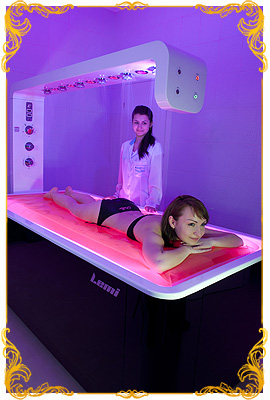 